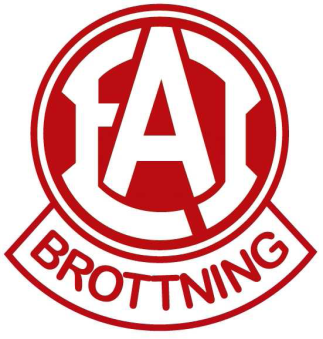 VÄLKOMMEN på avslutningsfest!Onsdagen den 10 juni har vi avslutningsfest för alla brottare!Tid: 17,30Plats: Gröningen där träningen sker
Vad händer: Femkamp, prisutdelning och vi äter korv.Kostnad: Gratis för brottare men föräldrar och syskon betalar 10 kr/ korv.
Kaffe med kaka bjuder vi på!__Lämna lappen till din tränare senast den 4 juni______________Brottarens namn:___________________Antal barn:________Antal vuxna:________
Specialkost:__________________________________